COMUNICACIÓN SALIDAS DE CAMPOValencia, a             de                      de 20Firma del Profesor:Fdo: José Antonio Madrid GarcíaDIRECTOR ERT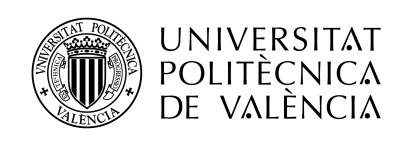 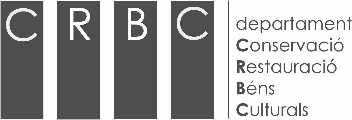 ASIGNATURACÓDIGOTITULACIÓNCURSOFECHA SALIDAHORA PREVISTA SALIDAHORA PREVISTA SALIDAFECHA REGRESOHORA PREVISTA REGRESOHORA PREVISTA REGRESODESTINOPRÁCTICA / ACTIVIDADPROFESOR RESPONSABLEOTROS PROFESORES PRESENTESNº ALUMNOS APROX.MEDIO TRANSPORTE